Figure S1. Statistical analyses of other network topological parameters including small worldness properties (Gamma, Lambda, and Sigma), local efficiency (Eloc), assortativity, clustering efficiency (Cp), modularity, and nodal betweenness were performed among healthy controls (HC), non-violent (NSZ), and violent schizophrenia (VSZ). No significant differences were found.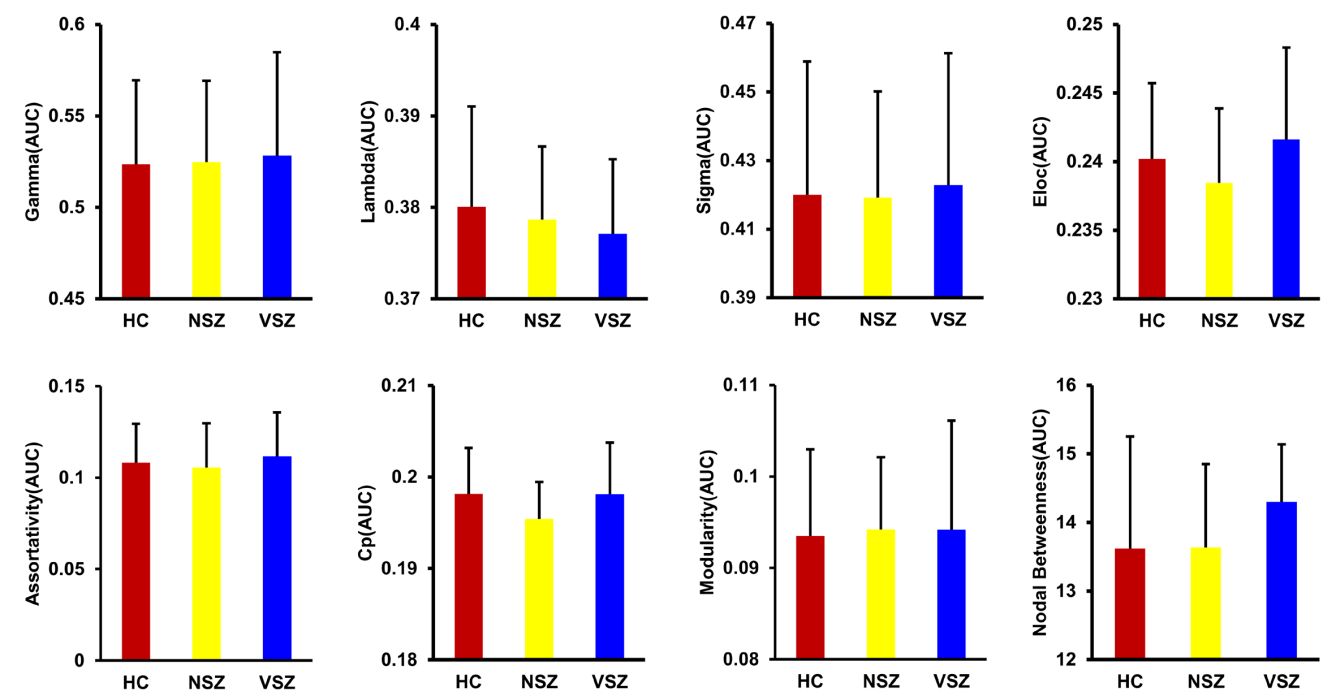 